В рамках районной акции «Осуществи свои мечты. Без вредных привычек жизнь проживи» 25.11.2015  на базе  филиала «Козловщинской УО «ский ГПТК -  СП» г.п. Козловшина  проведена акция «Не прожигай свою жизнь»  совместно с БРСМ, с Дятловским РОЧС в ходе акции проведены следующие мероприятия  (валеологом ГУ «Дятловский райЦГЭ» проведено выступление «Курение уже не модно!» распространены  информационные -  материалы, просмотр видеофильма, конкурсы) количество участников 60 чел.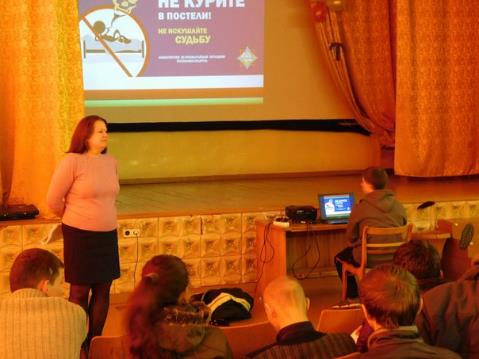 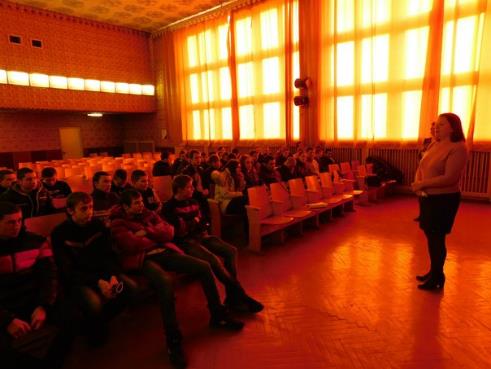 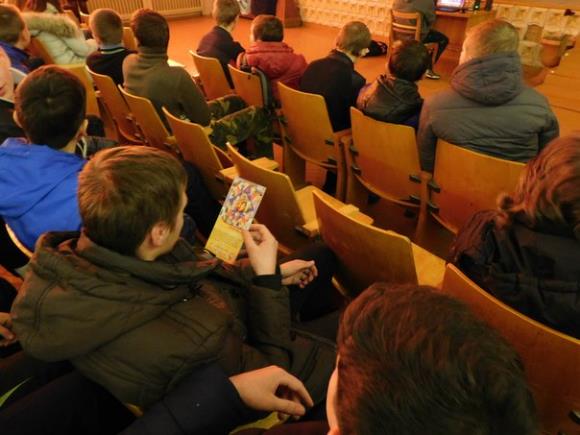 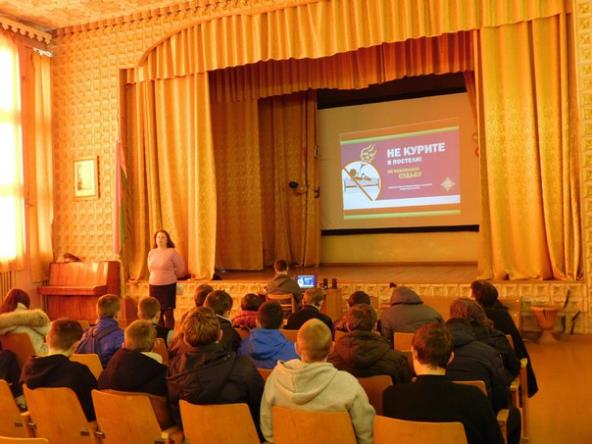 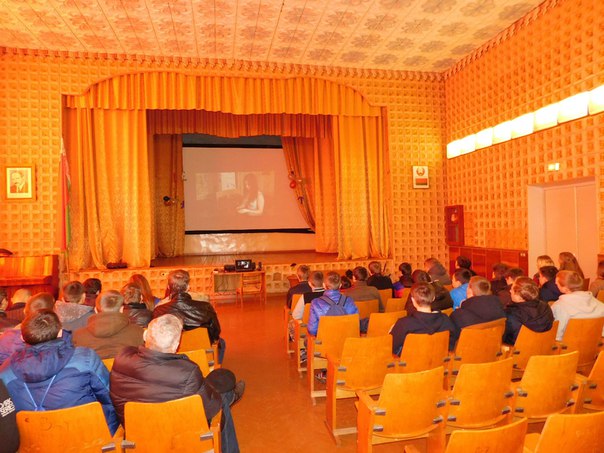 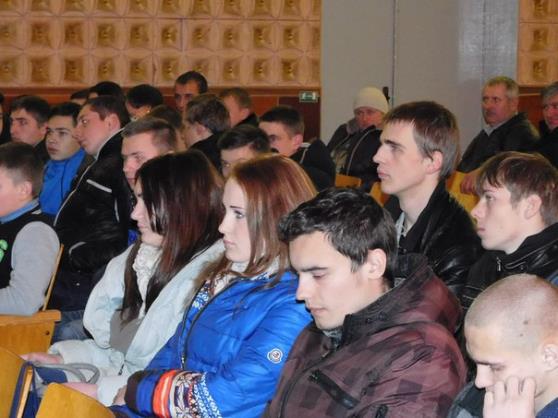 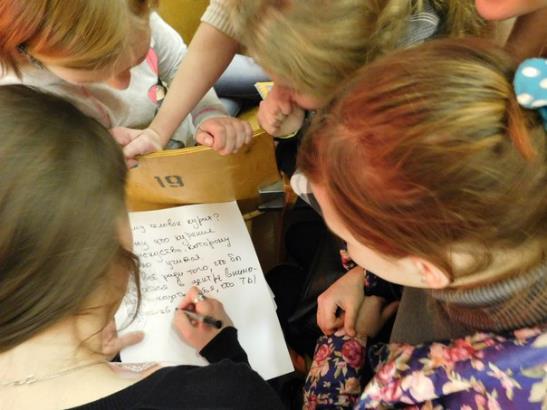 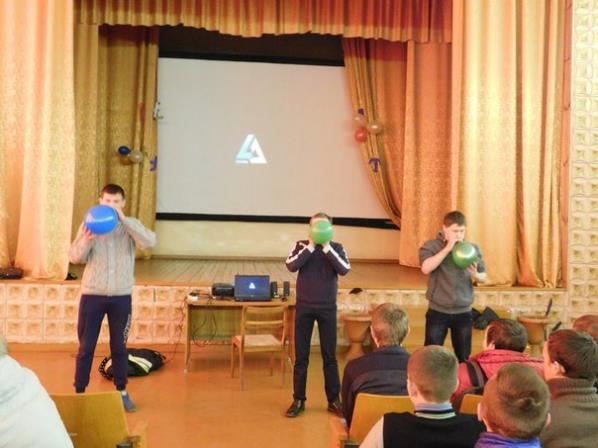 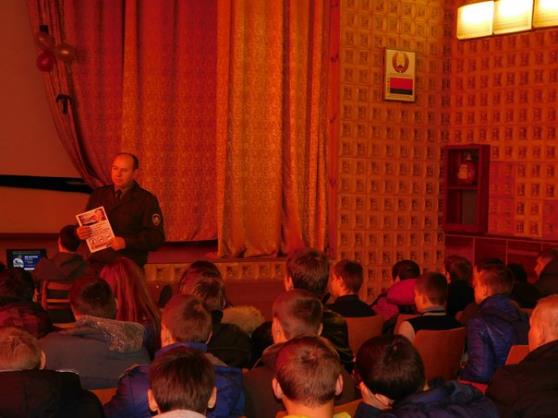 